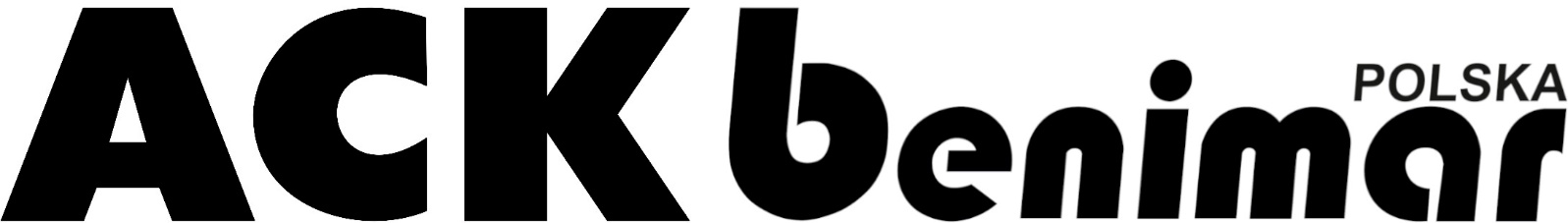 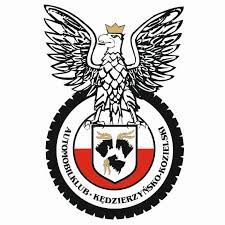 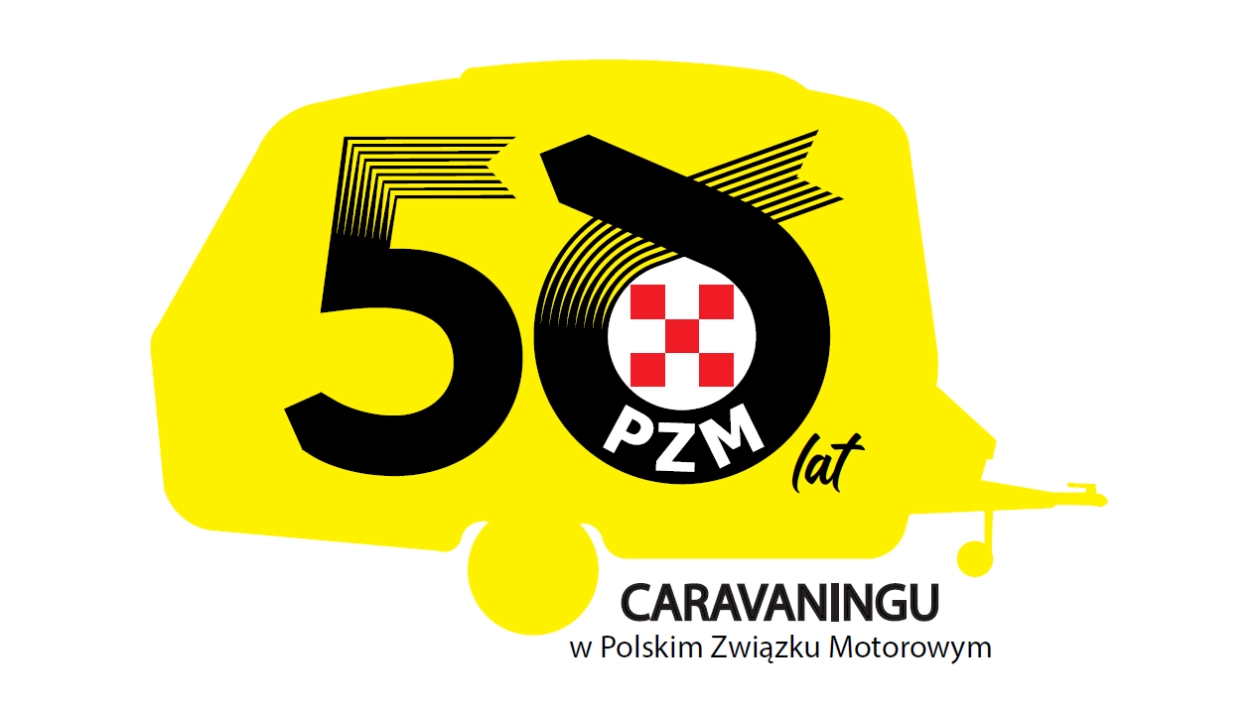 	    Zgłoszenie uczestnictwa w Bajkowym Zlocie   Caravaningowym   ACK Benimar Polska 28.04.2023r. - 03.05.2023r.   Prosimy zaznaczyć znakiem ,,X” właściwą kratkęJa i moja załoga będziemy przestrzegać regulaminu zlotu. Nie będę wnosił do organizatorów skargi za kradzieże, wypadki, choroby, i inne zdarzenia wywołane siłami wyższymi. Oświadczam, iż w razie wypadku lub innych podobnych okoliczności wynikających z mojego udziału w imprezie caravaningowej, akceptuję pełną odpowiedzialność z tego tytułu, nie będę też występował względem Organizatora z roszczeniami wynikającymi z powyższych zdarzeń. Oświadczam, iż wszystkie dane zamieszczone w powyższym formularzu są zgodne ze stanem faktycznym. Moim podpisem poświadczam, że informacje zawarte w zgłoszeniu są prawdziwe i akceptuję wszystkie warunki związane z moim udziałem w zlocie.												Podpis										…………………………………………………………………….Opłata za uczestnictwo w zlocie za maksymalnie 2 osoby dorosłe + 2 dzieci – 600złOpłata za każdą dodatkową osobę – 100złZgłoszenie i potwierdzenie wpłaty z dopiskiem ,,zlot” prosimy wysłać na adres:Automobilklub Kędzierzyńsko-Kozielski Ul. Piastowska 5847-200 Kędzierzyn-Koźle Tel.: 601 526 022; 601 409 938e-mail: rajdy@ak-k.pl; jacek.ksiezarek@ack.com.plBNP Paribas Bank Polska S.A.  21 2030 0045 1110 0000 0238 5830Termin wpłat i nadsyłania zgłoszeń: 20.04.2023r.W związku z koniecznością przetwarzania danych osobowych informujemy, że:1. Administratorem danych osobowych (ADO), podanych w formularzu zgłoszenia jest Organizator imprezy Automobilklub Kędzierzyńsko-Kozielski, 47-200 Kędzierzyn-Koźle, ul. Piastowska 58. 2. Podanie danych jest niezbędne do przyjęcia zgłoszenia udziału w ww. imprezie caravaningowej, a ich niepodanie to uniemożliwi.3. Dane osobowe będą przetwarzane w celu:a. uczestnictwa w imprezie caravaningowej,b. promowanie imprezy m.in. poprzez publikację zdjęć, np. z uczestnictwa w imprezie, z rozdania nagród, itp.;c. ew, rezerwacji zakwaterowania;d. podlegania ew. odpowiedzialności dyscyplinarnej.4. Podstawą prawną przetwarzania danych osobowych jest art. 6 ust. 1 lit. b RODO, tj. przetwarzanie niezbędne do wykonania umowy (którą stanowi zgłoszenie) i podjęcia działań na wniosek osoby, której dane dotyczą, związanych z przyjęciem zgłoszenia udziału w imprezie caravaningowej jak również art. 6 ust. 1 lit. fRODO, tj. prawnie uzasadniony interes realizowany przez administratora lub stronę trzecią, jakim jest promowanie imprezy.5. Odbiorcą danych osobowych i przetwarzającymi będą np.:a. Międzynarodowe Federacje Caravaningowe, gdy ma to zastosowanie;b. Narodowe Federacje Caravaningowe, w przypadku organizacji imprez caravaningowych leżących w ich jurysdykcjic. media, w związku z publikacją informacji prasowych, zdjęć z imprezy caravaningowej.d. firmy ubezpieczeniowe, gdy ma to zastosowaniee. firmy pocztowe i kurierskie, zapewniające wymianę korespondencji. 6. Dane osobowe będą przechowywane odpowiednio: Dokumenty zgłoszeniowe-2 lata liczone od daty przyjęcia zgłoszenia; Wyniki i klasyfikacje roczne - bezterminowo; Dokumenty dot. ew. postępowania dyscyplinarnego zgodnie z procedurą regulującą to postępowanie.7. Prawa przysługujące osobie, której dane dotyczą to:a. żądanie dostępu do danych osobowych, ich sprostowania oraz otrzymania kopii tych danych, jak równieżotrzymania pełnej informacji o ich przetwarzaniu;b. żądanie usunięcia danych osobowych lub ograniczenia ich przetwarzania wyłącznie do ich przechowywania, atakże wniesienia sprzeciwu wobec ich przetwarzania;c. żądanie przenoszenia danych, w tym otrzymania podanych danych w postaci pliku komputerowego w powszechnie używanym formacie lub przesłania tego pliku innemu administratorowi;d. wniesienie skargi do Prezesa Urzędu Ochrony Danych Osobowych, na przetwarzanie danych osobowych przez ADO.Wszelkie wnioski, pytania i żądania związane z przetwarzaniem można kierować do Organizatora imprezy na adres e-mail: rajdy@ak-k.plImięNazwiskoWiekKlub1.2.3.4.5.6.7.8.Kod pocztowyMiastoUlicaNr domuNr telefonuAdres e-mailPrzyczepaKamperNamiot